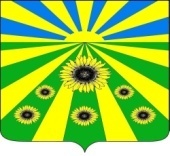 ПОСТАНОВЛЕНИЕАДМИНИСТРАЦИИ РАССВЕТОВСКОГО СЕЛЬСКОГО ПОСЕЛЕНИЯ СТАРОМИНСКОГО РАЙОНА27 марта 2020 года                                                                                 № 25п.Рассвет«О порядке формирования и ведения реестра муниципальных услуг Рассветовского сельского поселения Староминского района»В целях приведения нормативного правового акта органа местного самоуправления в соответствие с действующим законодательством, в соответствии  Федеральным законом от 27 июля 2010 года №210-ФЗ  «Об организации предоставления государственных и муниципальных услуг», руководствуясь постановлением главы администрации (губернатора) Краснодарского края от 17 декабря 2009 года № 1141 «О размещении сведений о государственных и муниципальных услугах (функциях), предоставляемых (исполняемых) исполнительными органами государственной власти Краснодарского края и органами местного самоуправления муниципальных образований Краснодарского края, в федеральной государственной информационной системе «Сводный реестр государственных и муниципальных услуг (функций)» и о реестре государственных и муниципальных услуг (функций) Краснодарского края» в целях обеспечения информационной открытости деятельности Рассветовского сельского поселения Староминского района муниципальных учреждений, повышение качества и доступности предоставляемых ими муниципальных услуг, руководствуясь статьёй 32 Устава Рассветовского сельского поселения Староминского района, п о с т а н о в л я ю:1. Утвердить Порядок формирования и ведения реестра муниципальных услуг Рассветовского сельского поселения Староминского района (Приложение №1).2. Утвердить реестр муниципальных услуг Рассветовского сельского поселения Староминского района (Приложение №2).3. Постановление администрации Рассветовского сельского поселения Староминского района от 06.05.2013 года № 50 «Об утверждении порядка формирования и ведения реестра муниципальных услуг (функций), предоставляемых (исполняемых) администрацией Рассветовского сельского поселения Староминского района и подведомственными учреждениями – признать утратившим силу.4. Настоящее постановление вступает в силу после его официального опубликования (обнародования).5. Специалисту 1 категории администрации Рассветовского сельского поселения Староминского района Бреева Л.В. разместить настоящее постановление на сайте Рассветовского сельского поселения Староминского района в сети Интернет.6. Контроль за выполнением настоящего постановления оставляю за собой.7. Настоящее постановление вступает в силу со дня его обнародования.Глава Рассветовского сельского поселенияСтароминского района	          				                                  А.В. ДемченкоПРИЛОЖЕНИЕ № 1к Постановлению администрации Рассветовского сельского поселения Староминского районаот 27.03.2020 года №25ПОРЯДОКФОРМИРОВАНИЯ И ВЕДЕНИЯ РЕЕСТРА МУНИЦИПАЛЬНЫХ УСЛУГ РАССВЕТОВСКОГО СЕЛЬСКОГО ПОСЕЛЕНИЯ СТАРОМИНСКОГО РАЙОНАОбщие положения:1.1. Порядок формирования и ведения реестра муниципальных услуг (функций), предоставляемых (исполняемых) администрацией  Рассветовского сельского поселения Староминского района и подведомственными учреждениями, устанавливает последовательность административных действий при формировании и размещении сведений об услугах (функциях) в реестре муниципальных услуг (функций), предоставляемых (исполняемых) администрацией Рассветовского сельского поселения Староминского района и подведомственными учреждениями (далее - Реестр).1.2. В Реестр включаются сведения:- о муниципальных услугах, предоставляемых администрацией поселения и подведомственными учреждениями;- о муниципальных функциях, исполняемых администрацией поселения и подведомственными учреждениями;- об услугах, которые являются необходимыми и обязательными для предоставления муниципальных услуг и включены в перечень, утверждённый в соответствии с пунктом 3 части 1 статьи 9 Федерального закона от 27.07.2010 года №210-ФЗ «Об организации предоставления государственных и муниципальных услуг»;- об услугах, оказываемых муниципальными учреждениями и иными организациями, в которых размещается муниципальное задание (заказ), выполняемое (выполняемый) за счёт средств бюджета Рассветовского сельского поселения Староминского района, если эти услуги включены в перечень, установленный распоряжением Правительства Российской Федерации от 25 апреля 2011 года №729-р «Об утверждении перечня услуг, оказываемых государственными и муниципальными учреждениями и другими организациями, в которых размещается государственное задание (заказ) или муниципальное задание (заказ), подлежащих включению в реестры государственных или муниципальных услуг и предоставляемых в электронной форме».1.3. В Реестр не включаются сведения о функциях, не предусматривающих взаимодействие с физическими и юридическими лицами.1.4. Сведения об услугах (функциях), размещаемых в Реестре и предоставляемых в администрацию Рассветовского сельского поселения Староминского района по формированию и ведению Реестра муниципальных услуг (функций), должны быть полными и достоверными.1.5. Глава поселения и лица, ответственные за формирование сведений об услугах (функциях), несут персональную ответственность за полноту и достоверность сведений об услугах (функциях), направляемых для размещения в Реестре, а также за соблюдение порядка и сроков их направления для размещения.1.6. Реестр утверждается постановлением администрации поселения и размещается на официальном сайте администрации Рассветовского сельского поселения Староминского района в сети Интернет.2. Формирование и предоставление сведений об услугах (функциях)для размещения в Реестре:2.1. Сведения о муниципальных услугах (функциях) для формирования Реестра муниципальных услуг (функций) предоставляются подведомственными учреждениями, организациями администрации поселения. Сведения о муниципальных услугах (функциях), предоставляемых (исполняемых) муниципальными учреждениями, предоставляются администрации поселения, осуществляющие функции учредителя муниципального учреждения в части определения его структуры, целей и задач.2.2. Сформированный Реестр предоставляется в администрацию Рассветовского сельского поселения Староминского района по форме согласно приложению, к настоящему Порядку, уполномоченному за формирование и ведение Реестра (далее - уполномоченный).В случае если в предоставлении (исполнении) муниципальной услуги (функции) участвуют несколько исполнителей, то направление сведений об услугах (функциях) осуществляет исполнитель, который предоставляет заинтересованному лицу итоговый результат услуги (функции).3. Ведение Реестра:3.1. Ведение Реестра осуществляется специалистами администрации Рассветовского сельского поселения Староминского района, на основании сведений, предоставляемых исполнителями соответствующих муниципальных услуг (функций) согласно приложению, к настоящему Порядку.3.2. Ведение Реестра включает в себя следующие процедуры:- включение муниципальной услуги (функции) в Реестр;- внесение изменений в Реестр;- исключение муниципальной услуги (функции) из Реестра.33. Ведение Реестра осуществляется на бумажном и электронном носителях. В случае возникновения разночтений приоритетным считается вариант Реестра, представленный на бумажном носителе.3.4. Сведения об услугах (функциях), предоставляемых исполнителями муниципальных услуг (функций) для размещения в Реестре, проверяются специалистами администрации поселения на полноту сведений об услуге (функции) в течение 10 календарных дней.3.5. Если по результатам проверки, указанной в пункте 3.4. настоящего Порядка, нарушений не выявлено, сведения об услуге (функции) размещаются в Реестре.3.6. При вступлении в силу правовых актов, изменяющих порядок предоставления услуги (функции) или наделяющих исполнителей муниципальной услуги (функции) полномочиями по предоставлению новой услуги (функции), соответствующие сведения направляются в течение 7 календарных дней со дня вступления в силу указанных правовых актов для внесения соответствующих изменений в Реестр.3.7. Исключение сведений об услугах (функциях) из Реестра осуществляется на основании постановления администрации поселения, которым упразднено предоставление (исполнение) муниципальной услуги (функции) в связи с вступлением в силу нормативных правовых актов Российской Федерации, Краснодарского края.3.8. Для исключения сведений об услуге (функции) из Реестра исполнитель, предоставлявший (исполняющий) соответствующую услугу (функцию), направляет письменное обращение с указанием основания для его исключения и соответствующее постановление администрации поселения в уполномоченный орган.3.9. Исключение сведений об услуге (функции), а также внесение изменений в Реестр, размещённый в сети Интернет, осуществляется специалистами администрации поселения, ответственными за размещение Реестра, внесение в него изменений и исключение сведений из Реестра на официальном сайте администрации поселения на основании информации, подготовленной специалистами администрации, в течение 3 рабочих дней после принятия соответствующего постановления администрации поселения.4. Функции ответственного должностного лица: 4.1. Ответственное должностное лицо в целях организации и осуществления деятельности по формированию и ведению Реестра:1) контролирует своевременность и соответствие установленной форме предоставленных сведений о муниципальных услугах;2) подготавливает заключение о возможности внесения изменений в Реестр в случаях выявления фактов предоставления органом избыточных и (или) дублирующих муниципальных услуг;3) подготавливает по запросу заинтересованных лиц сведения в виде выписки из Реестра или справки об отсутствии запрашиваемой информации;4) систематически (не менее 1 раза в полугодие) анализирует нормативные правовые акты Российской Федерации и нормативные правовые акты Забайкальского края с целью выявления новых муниципальных услуг, способов их предоставления.5) в случае необходимости, подготавливает и предоставляет главе Рассветовского сельского поселения Староминского района сведения о внесении изменений в Реестр, исключении из Реестра муниципальных услуг с пояснительной запиской, которая в обязательном порядке должна содержать:а) наименование муниципальной услуги подлежащей включению, исключению, изменению или дополнению;б) содержание муниципальной услуги в случае включения новой услуги, новое описание содержания муниципальной услуги в случае внесения изменений;в) нормативное основание для включения, внесения изменений в содержание муниципальной услуги в Реестр, в случае исключения - нормативное основание для исключения из Реестра. 5. Ответственность:5.1. Ответственное должностное лицо Администрации сельского Рассветовского сельского поселения Староминского района несёт персональную ответственность за полноту и достоверность сведений о муниципальных услугах (функциях), направляемых для размещения в Реестр, а также за своевременное их обновление.ПРИЛОЖЕНИЕ № 2к Постановлению администрации Рассветовского сельского поселения Староминского районаот 27.03.2020 года №25Реестр муниципальных услуг, предоставляемых администрацией Рассветовского сельского поселения Староминского района Глава Рассветовского сельского поселения Староминского района                                                                     А.В. ДемченкоЛИСТ СОГЛАСОВАНИЯПостановления администрации Рассветовского сельского поселенияСтароминского района от 27.03.2020 года № 25 «Об утверждении реестра муниципальных услуг, предоставляемых администрацией Рассветовского сельского поселения Староминского района».Проект внесен: Глава Рассветовского сельского поселенияСтароминского района	          				                          А.В. ДемченкоПроект подготовлен:Специалист 1 категории (юрист)администрацииРассветовского сельского поселения                                                                                                                                                         Д.Д. ЧелидзеПроект согласован:Специалист 1 категории администрацииРассветовского сельского поселенияСтароминского района                                                                       Л.В. Бреева№п/пНаименование муниципальной услуги12Предоставление муниципального имущества в аренду и безвозмездное пользование без проведения торгов.Предоставление копий правовых актов администрации муниципального образования.Предоставление копий правовых актов администрации муниципального образования.Выдача разрешения (ордера) на проведение земляных работ на территории общего пользования.Предоставление выписки из похозяйственной книги.Возврат платежей физических и юридических лиц по неналоговым доходам из бюджета муниципального образования.Предоставление выписки из реестра муниципального имущества.Выдача разрешений на вступление в брак лицам, достигшим возраста шестнадцати лет.Выдача специального разрешения на движение 
по автомобильным дорогам местного значения тяжеловесного и (или) крупногабаритного транспортного средства.Выдача разрешения на право организации розничного рынка.Выдача порубочного билета на территории муниципального образования.Уведомительная регистрация трудового договора с работодателем физическим лицом, не являющимся индивидуальным предпринимателем.Согласование проекта информационной надписи и (или) обозначения на объекте культурного наследия местного значения, расположенного на территории муниципального образования.